                                                                                          Появился во дворе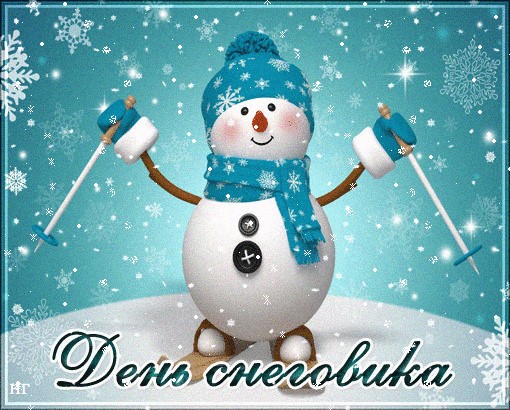                                                                                 Он в холодном январе.                                                                                Неуклюжий и смешной                                                                                 У катка стоит с метлой,                                                                                     К ветру зимнему привык	                                                                                       Наш приятель….                                                                                  Снеговик!С приходом зимы все становится похожим на чудесную сказку, и в каждом дворе, словно по мгновению волшебной палочки, появляются укутанные шарфами забавные снежные человечки.Главный зимний герой помимо деда Мороза – это Снеговик. Какая же зима без любимца детворы? Поэтому и он удостоен чести праздновать свой день рождения – 18 января. Почему именно в этот день? Да потому, что цифра 18 похожа на силуэт снеговика с метлой.И в нашем детском саду для каждой группы прошел «День снеговика». В свободной деятельности, на прогулках, на физкультурных занятиях, все игровые моменты были связаны со снеговиком. А итогом тематического дня в каждой группе, стала выставка снеговиков. Ребята младших и средних групп в цикле познавательных бесед и дискуссий о зимних забавах и развлечениях отметили, что по мимо катания с горок на ледянках и санках, есть еще одно из любимых занятий – это лепка Снеговика из снега. Играя в дидактические игры, они выяснили, что делать это можно только при определенных погодных условиях, когда снег липкий.В старшей группе ребята узнали, что на Руси снеговиков почитали, как духов зимы. Снег – это дар с неба, а снеговик ангел, который может передать просьбы людей. Люди лепили маленького снеговика и тихонько шептали свои желания. В группе было проведено развлечения, в которых дети выполняли различные задания: разгадывали зимние загадки, вспоминали зимних сказочных героев. Воспитанники подготовительных групп провели беседы о зимнем герое Снеговике. На прогулке они лепили веселого снежного друга. А в группе они выполнили аппликацию и слепили его из пластилина. Играли в дидактические игры, разгадывали головоломки и провели викторину «Снеговик, снеговик – ты не мал и не велик…»День Снеговика прошел в атмосфере радости и веселья. Эта веселая зимняя затея со снеговиками – неотъемлемая часть наших зимних праздников. И несут снеговики лишь позитивные эмоции, ощущения безоблачного детства и радости. 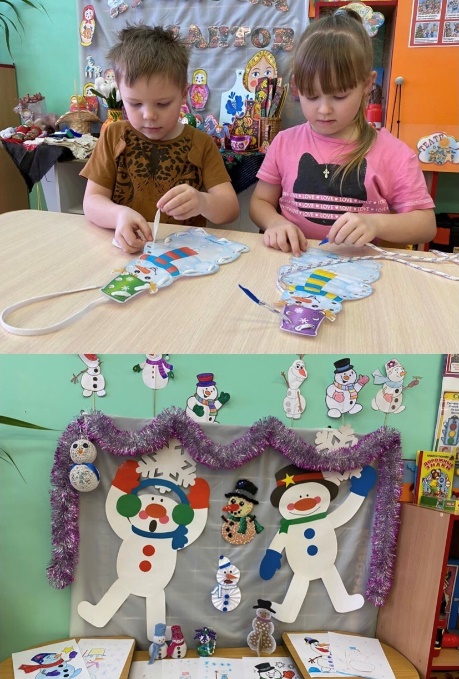 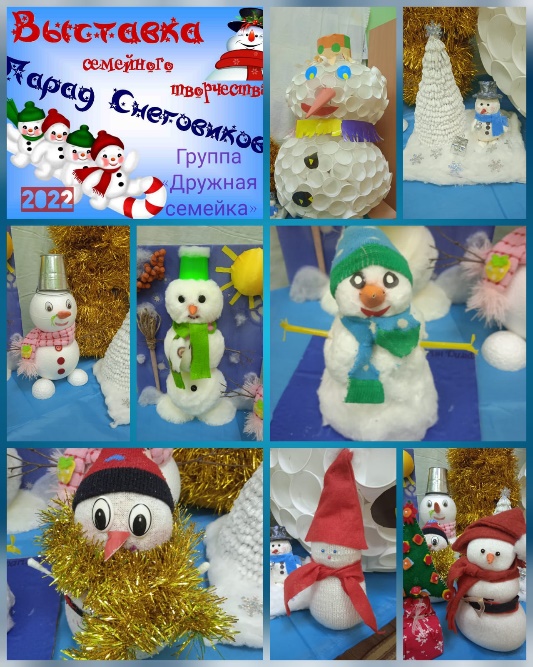 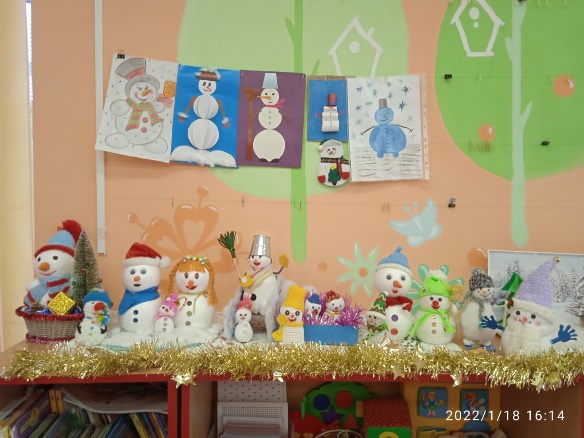 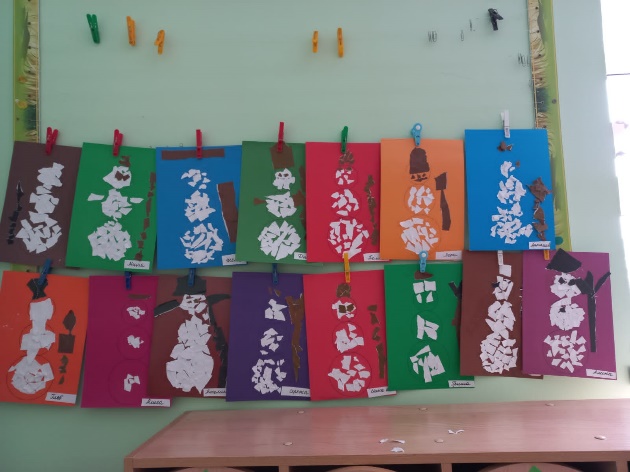 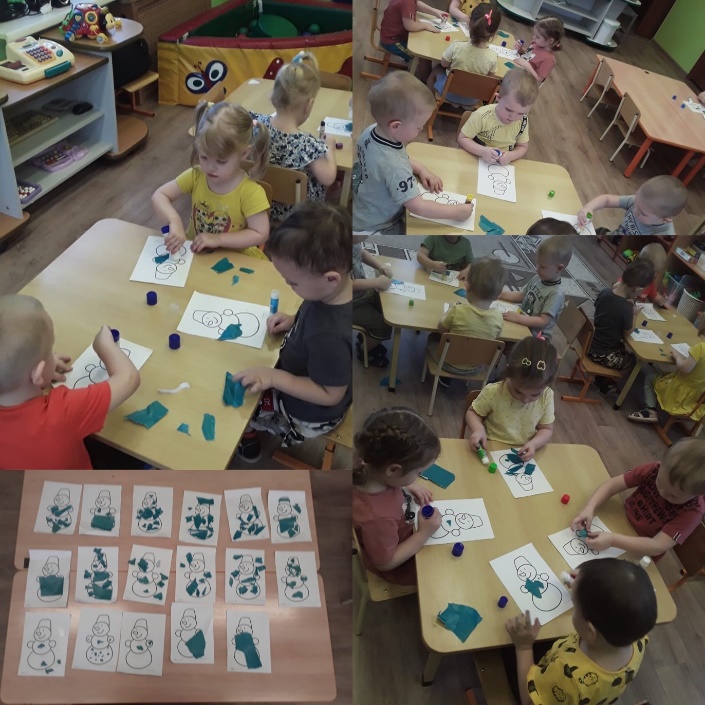 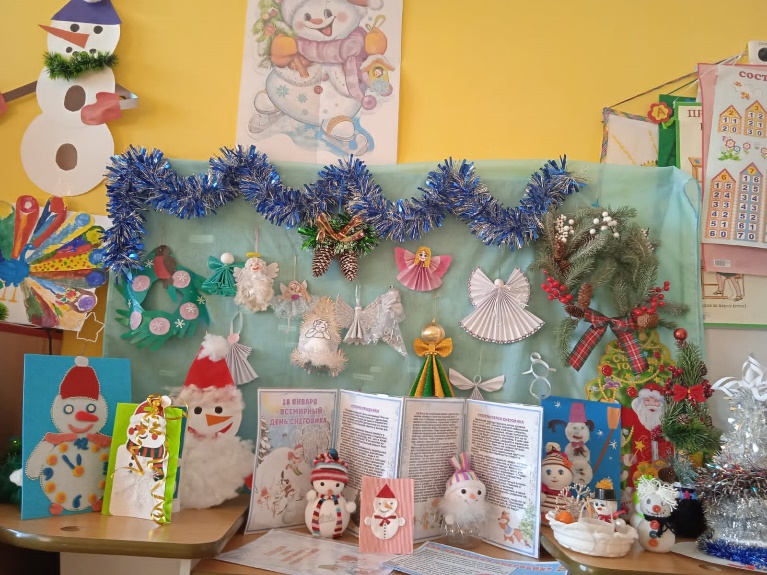 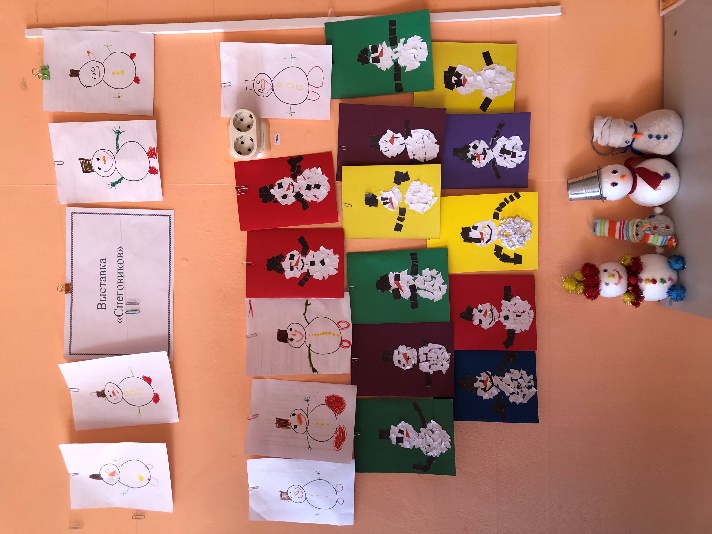 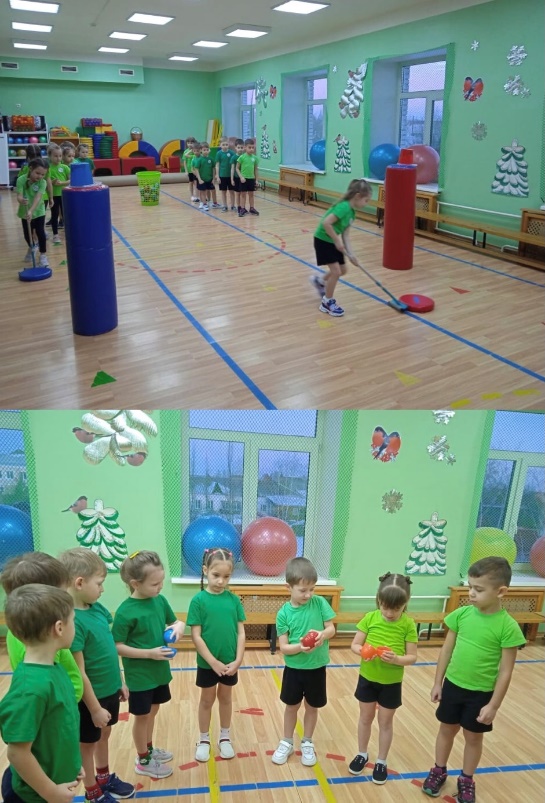 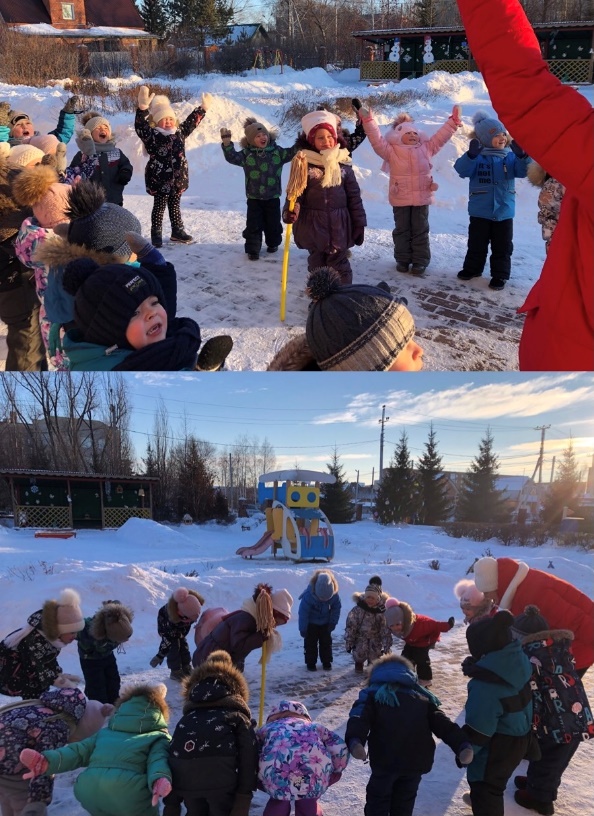 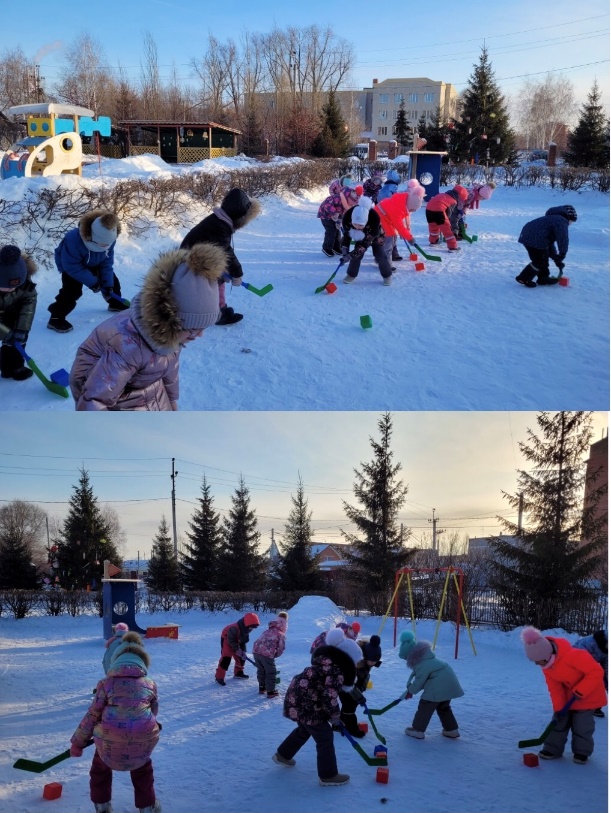 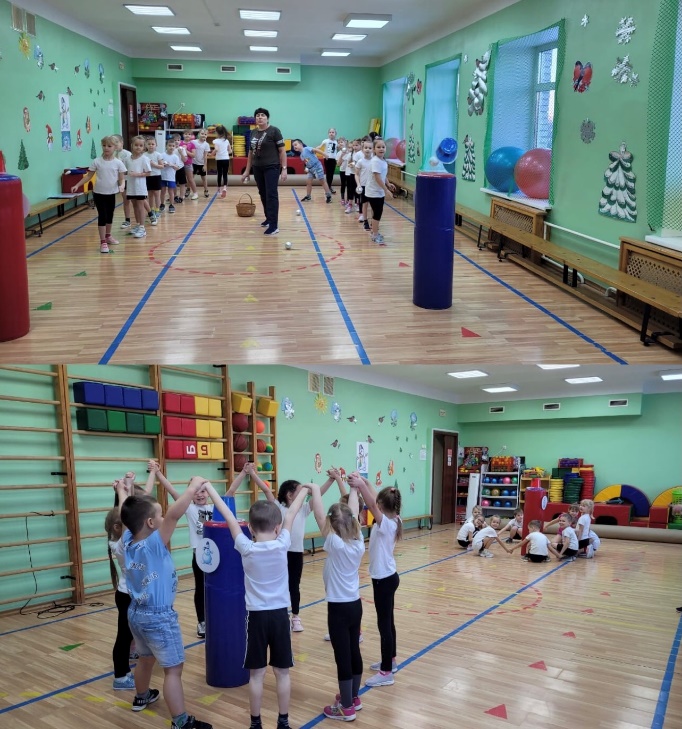 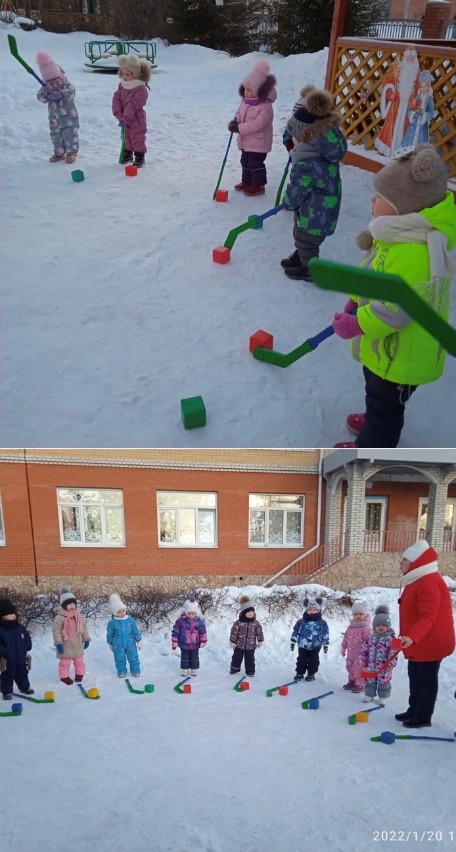 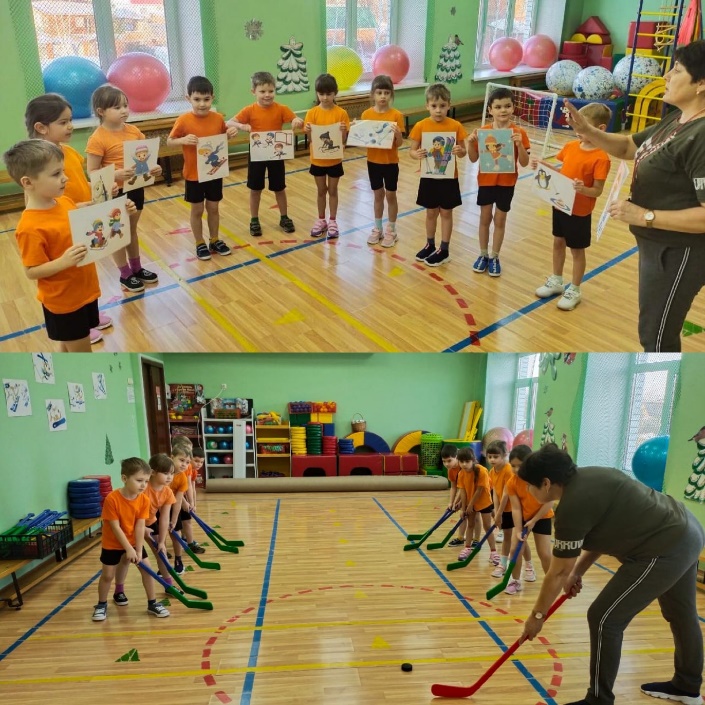 